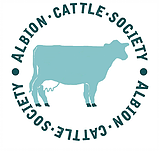 Minutes of the Albion Cattle Society Committee Meetingheld by ‘on-line Zoom call’ on 12th February 2021Committee Members present at the meeting:  John Ball, (Chairman) Lynn Parks, (Treasurer), Susannah Mannerings, (Secretary) John Pring, Lili Kersey, Mike Caunter and Colin Nankervis.Foundation Albions- After the Albion Grassroots database had been updated; LK found that the excess numbers of Foundation cattle had lowered and CN kindly helped ACS out further by withdrawing some of his Foundation animals. Also, JB pointed out that for Fangra regulations, C grading animals can be counted as pure. All of this brought numbers to under the limit of 10% so LK can send in the annual report to Fangra. It was agreed to not accept registrations for Foundation animals at this current time; to be reviewed periodically. (JB proposed; MC seconded.) LK would send out a letter updating members & offering the kinship reporting service.Inbreeding- At the last meeting, it was agreed to seek advice from RBST. RBST advised ACS not to refuse any registrations but to be proactive; inform & educate members regarding inbreeding, even offering to produce Kinship reports from Grassroots. The committee agreed with this.Semen & Bulls- A kinship report has not been run yet as the animals on the system needed to be brought up to date otherwise the report would be inaccurate. LK stated she would ask Libby Henson to help and would run a bull report to point out registered bulls for potential selection for the next AI bulls- although this is subject to permission, facilities & conformation inspections as well. RBST is willing to share the costs 50:50 for the next two bulls chosen. The report could also point out if it was required to temporarily withdraw any bulls on the AI list due to inbreeding worries.Centenary weekend – The date was agreed to be 18/19th September; SM said she would plan out the itinerary, (Subject to Covid) working with Alan & Leona Mills, Richard Toon, Nick Coates & Chris Birch and draft a letter ready to send out to members & interested enquirers.  SM said that a centenary journal /herdbook in one could be produced, with an introduction from the committee & some interesting articles as well as herd book information and photographs. Fund Raising- SM said that information about the fund raising in this special centenary year would also be sent out with the w/e details. A fun photography competition could be run of ‘Albions with a scenic backgound’; some of these could ‘jolly up’ the journal & winners could be used in the 2022 calendar along with some from professional photographer, Amanda Lockhart.  CN provided a contact for printing calendars. Offers for the on-line auction mean that there are 25 out of the 50 lots already.AOB- It was agreed that we would need to print at least 50 journals.-ACS advert: This has been requested by Northern Farmer magazine; SM said she would design a draft for approval.-Pedigree steers: The need for registering steers was discussed. This can give provenance to a supplier producing rare breed or native beef, it can also help with TB claims, and it can complete Albion cow records, showing that they have not had barren years. It was agreed that the fee should be a lot less; £5 was suggested to cover administration.-Society Rules: In order to print these in the journal, the committee need to review previous committee rules; SM to send out former ACS rules to committee.-Unpaid members: LK to send letter out to unpaid members, copying in LP & SM.